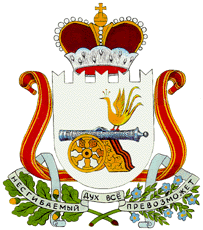 АДМИНИСТРАЦИЯ ИГОРЕВСКОГО СЕЛЬСКОГО ПОСЕЛЕНИЯ ХОЛМ-ЖИРКОВСКОГО РАЙОНА СМОЛЕНСКОЙ ОБЛАСТИП О С Т А Н О В Л Е Н И Еот  15.11.2016   № 61Об утверждении муниципальной  программы «Повышение эффективности использования и охраны земель на территории Игоревского сельского поселения Холм-Жирковского района Смоленской области»  на 2016 - 2020 годыВ соответствии с Федерального закона от 6 октября 2003 года № 131-ФЗ "Об общих принципах организации местного самоуправления в Российской Федерации", Земельным Кодексом Российской Федерации, руководствуясь Уставом  Игоревского сельского поселения Холм-Жирковского района Смоленской области, Администрация Игоревского сельского поселения Холм-Жирковского района Смоленской области ПОСТАНОВЛЯЕТ:1. В целях повышения  эффективности использования и охраны земель Игоревского сельского поселения утвердить муниципальную  программу «Повышение эффективности использования и охраны земель на территории Игоревского сельского поселения Холм-Жирковского района Смоленской области» на 2016-2020 годы (согласно приложению). 2. Настоящее постановление вступает в силу со дня подписания и подлежит обнародованию путем размещения на официальном сайте Игоревского сельского поселения Холм-Жирковского района Смоленской области в сети «Интернет».3. Контроль за  исполнением  настоящего постановления оставляю за собой.Глава муниципального образованияИгоревского сельского поселенияХолм-Жирковского района 	Смоленской области                                                                        Семенова Т.А.Приложение к постановлению Администрации                                                                                Игоревского сельского поселенияХолм-Жирковского района Смоленской области                                                                                                   от 15.11.2016 № 61МУНИЦИПАЛЬНАЯ ПРОГРАММА «Повышение эффективности использования и охраны земель на территории Игоревского сельского поселения Холм-Жирковского района Смоленской области»  на 2016-2020 годы1. Паспорт муниципальной программы «Повышение эффективности использования и охраны земель на территории Игоревского  сельского поселения Холм-Жирковского района Смоленской области»  на 2016-2020 годы2. Содержание проблемы и обоснование необходимости ее решения программными методамиЗемля – важнейшая часть общей биосферы, использование ее связано со всеми другими природными объектами: водами, лесами, животным и растительным миром, полезными ископаемыми и иными ценностями недр земли. Без использования и охраны земли практически невозможно использование других природных ресурсов. При этом бесхозяйственность по отношению к земле немедленно наносит или в недалеком будущем будет наносить вред окружающей природной среде, приводить не только к разрушению поверхностного слоя земли – почвы, ее химическому и радиоактивному загрязнению, но и сопровождаться экологическим ухудшением всего природного комплекса.Земля используется и охраняется в Российской Федерации как основа жизни и деятельности народов, проживающих на соответствующей территории. Эта формула служит фундаментом прав и обязанностей государства, занятия общества и землепользователей  использованием и охраной земли в соответствии с действующим законодательством.Использование значительных объемов земельного фонда в различных целях накладывает определенные обязательства по сохранению природной целостности всех звеньев экосистемы окружающей среды. В природе все взаимосвязано, поэтому нарушение правильного функционирования одного из звеньев, будь то лес, животный мир, земля, ведет к дисбалансу и нарушению целостности экосистемы. Территории природного комплекса – лесные массивы, водные ландшафты, овражные комплексы, озелененные пространства природоохранные зоны и другие выполняют важнейшую роль в решении задачи  обеспечения условий устойчивого развития поселения.Муниципальная программа «Повышение эффективности использования и охраны земель на территории Игоревского сельского поселения Холм-Жирковского района Смоленской области»  на 2016-2020 годы направлена на создание благоприятных условий использования и охраны земель, обеспечивающих реализацию государственной политики эффективного и рационального использования и управления земельными ресурсами в интересах укрепления экономики сельского поселения.Нерациональное использование земли, потребительское и бесхозяйственное отношение к ней приводят к нарушению выполняемых ею функций, снижению природных свойств.Охрана земель только тогда может быть эффективной, когда обеспечивается рациональное землепользование.Проблемы устойчивого социально-экономического развития Игоревского сельского поселения Холм-Жирковского района Смоленской области и экологически безопасной жизнедеятельности его жителей на современном этапе тесно связаны с решением вопросов охраны и использования земель. На уровне сельского поселения можно решать местные проблемы охраны и использования земель самостоятельно, причем полным, комплексным и разумным образом в интересах не только ныне живущих людей, но и будущих поколений.3. Цели и задачи муниципальной программы«Повышение эффективности использования и охраны земель на территории Игоревского сельского поселения Холм-Жирковского района Смоленской области»  на 2016-2020 годыЦелями охраны земель на территории Игоревского сельского поселения Холм-Жирковского района Смоленской области являются: а) обеспечение прав граждан на благоприятную окружающую среду;б) предотвращение загрязнения, захламления, нарушения земель, других негативных (вредных) воздействий хозяйственной деятельности;в) предотвращение развития природных процессов, оказывающих негативное воздействие на состояние земель (подтопление, эрозия почв и др.); г) обеспечение улучшения и восстановления земель, подвергшихся негативному (вредному) воздействию хозяйственной деятельности и природных процессов;д) предотвращение загрязнения окружающей среды в результате ведения хозяйственной и иной деятельности на земельный участок;е) сохранение плодородия почв.4. Обязанности арендаторов и собственников земельных участков по эффективному использованию и охране земель на территории Игоревского сельского поселения Холм-Жирковского района Смоленской области4.1. Рациональная организация территории.4.2. Восстановление и повышение плодородия почв, а также других полезных свойств земли.4.3. Проведение мероприятий, в том числе с привлечением  специализированных организаций по предотвращению и ликвидации нарушений (аварий) от водной и ветровой эрозии, подтопления, заболачивания, загрязнения отходами производства, химическими и радиоактивными веществами, от других процессов разрушения.4.4. Защита от зарастания сельскохозяйственных земель кустарником и сорной травой, других процессов ухудшения состояния земель.4.5. Рекультивация нарушенных земель, повышение их плодородия.4.6. Снятие, использование и сохранение плодородного слоя почвы при проведении работ, связанных с нарушением земель.5. Финансовое обеспечениеФинансовое обеспечение осуществляется за счет средств арендаторов и собственников земельных участков. Заказчик Программы несет ответственность за реализацию Программы, уточняет сроки реализации мероприятий Программы. 6. Мероприятия по реализации муниципальной программы «Повышение эффективности использования и охраны земель на территории Игоревского сельского поселения Холм-Жирковского района Смоленской области»  на 2016-2020 годы7. Оценка эффективности социально-экономических и экологических последствий от реализации Программы.В результате выполнения мероприятий программы будет обеспечено:- рациональное и эффективное использование земель;- улучшение внешнего вида Игоревского сельского поселения Холм-Жирковского района Смоленской области;- повышение экологической безопасности населения и качества его жизни,- повышения уровня благоустроенности поселения.Наименование программыМуниципальная программа «Повышение эффективности использования и охраны земель на территории Игоревского сельского поселения Холм-Жирковского района Смоленской области»  на 2016-2020 годы, (далее – Программа)Муниципальный заказчик ПрограммыАдминистрация Игоревского сельского поселения Холм-Жирковского района Смоленской областиРазработчик ПрограммыАдминистрация Игоревского сельского поселения Холм-Жирковского района Смоленской областиОсновные цели ПрограммыОбеспечение прав граждан  на благоприятную окружающую среду; Предотвращение загрязнения, захламления, нарушения земель, других негативных (вредных) воздействий хозяйственной деятельности;Предотвращение развития природных процессов, оказывающих негативное воздействие на состояние земель (подтопление, эрозия почв и др.);Обеспечение улучшения и восстановления земель, подвергшихся негативному (вредному) воздействию хозяйственной деятельности и природных процессов; Предотвращение загрязнения окружающей среды в результате ведения хозяйственной и иной деятельности на земельных участках; сохранение плодородия почв;Основные задачи ПрограммыОбеспечение организации рационального использования и охраны земельСроки реализации Программы2016 -2020 годыИсполнители ПрограммыАдминистрация Игоревского сельского поселения Холм-Жирковского района Смоленской областиИсточник финансирования ПрограммыСредства арендаторов и собственников земельных участковОжидаемые конечные результаты реализации ПрограммыРациональное и эффективное использование и охрана земель; упорядочение землепользования; повышение экологической безопасности населения и качества его жизни Система организации контроля за исполнением ПрограммыКонтроль за ходом реализации Программы осуществляет Администрация Игоревского сельского поселения Холм-Жирковского района Смоленской области в соответствии с ее полномочиями, установленными федеральным и областным законодательством№ п/пНаименование мероприятияОтветственный исполнительСрок исполненияФинансирование в руб.1Защита от заражения сельскохозяйственных земель карантинными вредителями и болезнями растений, от зарастания кустарником и сорной травойСобственники и арендаторы земельных участковпостоянноСредства собственников2Контроль за использованием земель сельскохозяйственного назначения Администрация Игоревского сельского поселения Холм-Жирковского района Смоленской областипостоянноНе требуется финансирование3Проведение мероприятий по благоустройству поселка (субботники)Организации, учреждения всех форм собственности, населениеМарт, апрель, май, сентябрь, октябрьНе требуется финансирование